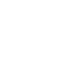 НОВООДЕСЬКА МІСЬКА РАДАМИКОЛАЇВСЬКОЇ ОБЛАСТІР І Ш Е Н Н ЯКеруючись пунктом 34 частини 1 статті 26 Закону України «Про місцеве самоврядування в Україні», відповідно статей 12, 79-1, 122, 123, 124,                              п. 2 ст. 134, 186 Земельного кодексу України, Закону України «Про землеустрій», Закону України «Про грошову оцінку земель», розглянувши клопотання директора  ТОВ «СОЮЗ-АГРО» про надання дозволу на розробку проекту землеустрою щодо відведення земельної ділянки під господарськими будівлями і дворами, розташованої на території Новоодеської міської ради Миколаївського району Миколаївської області, для  подальшого надання земельної ділянки в оренду для ведення товарного сільськогосподарського виробництва, з метою забезпечення раціонального землекористування, збільшення надходжень до міського бюджету та враховуючи рекомендації постійної комісії з питань аграрно-промислового розвитку та екології,  міська рада В И Р І Ш И Л А : 1. Надати дозвіл ТОВ «СОЮЗ-АГРО» (код ЄДРПОУ- 3200618) на розробку  проекту землеустрою щодо відведення земельної ділянки в оренду орієнтовною площею 2,1000 га під господарськими будівлями і дворами, із земель комунальної власності, розташованої  в межах Новоодеської міської ради Миколаївського району Миколаївської області.2. Рекомендувати ТОВ «СОЮЗ-АГРО» замовити проект землеустрою щодо відведення земельної ділянки у суб'єкта господарювання, який має ліцензію на проведення робіт із землеустрою згідно із законом.3. Рекомендувати ТОВ «СОЮЗ-АГРО» замовити технічну документацію з нормативної грошової оцінки земельної ділянки в землевпорядній організації, яка має ліцензію на проведення робіт із оцінки земель.4. Розроблену землевпорядну документацію подати на розгляд та затвердження сесії Новоодеської міської ради.5. Контроль за виконання цього рішення покласти на постійну комісію  міської ради з питань аграрно-промислового розвитку та екології.Міський голова						Олександр ПОЛЯКОВВід 29.06.2023 р. № 36м. Нова Одеса         XХVІ сесія восьмого скликанняПро надання дозволу ТОВ «СОЮЗ-АГРО» на розробку  проекту  землеустрою щодо відведення  земельної ділянки в оренду під господарськими будівлями і дворами